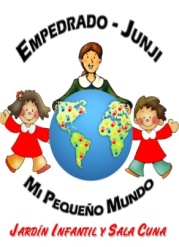                           PLANIFICACIÓN DE EXPERIENCIAS                                 NIVELES MEDIOS HETEROGENEOS                          PLANIFICACIÓN DE EXPERIENCIAS                                 NIVELES MEDIOS HETEROGENEOS                          PLANIFICACIÓN DE EXPERIENCIAS                                 NIVELES MEDIOS HETEROGENEOS                          PLANIFICACIÓN DE EXPERIENCIAS                                 NIVELES MEDIOS HETEROGENEOS                          PLANIFICACIÓN DE EXPERIENCIAS                                 NIVELES MEDIOS HETEROGENEOSAMBITO DE DESARROLLO Y APRENDIZAJEDESTREZAACTIVIDADRECURSOS O MATERIALESOBSERVACIONESDESARROLLO PERSONAL Y SOCIALCORPORALIDAD Y MOVIMIENTO-Mantener el equilibrio al caminar,sobre distintas líneas tratando de mantener control postural.-Caminar sobre líneas rectas, curvas, en zig-zag demarcadas en el piso. -Tiza,  Cinta colores o cuerdas - Observar, si mantiene el equilibrio al caminar.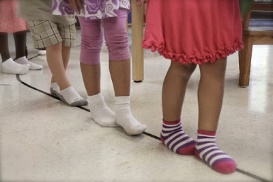 COMUNICACIÓN INTEGRALLENGUAJE VERBAL-Responder preguntas sobre un cuento relatado por el adulto, observando imágenes.-Contando cuentos sencillos e ilustrados.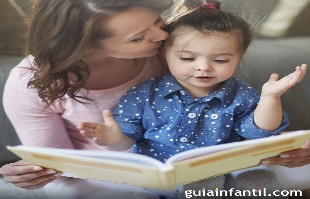 -Cuentos que tenga en el hogar.-Observar si responde a preguntas y/o hace comentarios.INTERACCION Y COMPRENSIÓN DEL ENTORNOEXPLORACION DEL ENTORNO NATURAL-Recolectar diversos elementos de su entorno mediante la discriminación sensorial.-Explorar patio o ante jardín, buscando diferentes tipos de hojas y/o materiales naturales.-hojas de diferentes, colores, tamaños y formas, ramitas, corteza etc.-Recolectar materialIdentificar el material natural a través de forma, y textura.COMUNICACIÓN INTEGRAL; LENGUAJE ARTISITICOExpresarse creativamente mediante la manipulación y organización de los elementos naturales recolectados por el niño(a) y su familia.Crear un árbol o collage con las hojas y/o materiales recolectados en su patio o antejardín, de manera libre y creativa.HojasRamasCortezasCola fríaCartón etc.Observar si el niño(a), se expresa de manera espontánea de la experiencia.Manipula los elementos.Es creativo en la experiencia.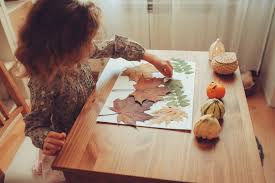 DESARROLLO PERSONAL Y SOCIALIDENTIDAD Y AUTONOMÍAElegir vestuario o actividades, de acuerdo a su gusto y preferencia.Jugar a disfrazarse, dramatizar alguna historia. Puede ofrecerle distintas prendas o accesorios que tenga en el hogar y/o materiales de deshecho para llevar a cabo actividad de su interés.RopaAccesoriosZapatosmaquillajediferentes materiales.Observar si es autónomo en sus elecciones.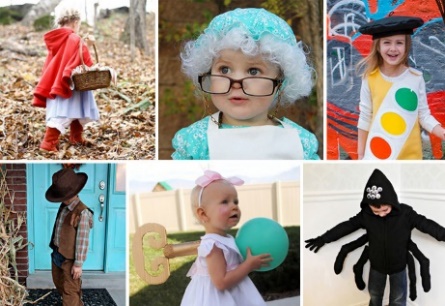 PENSAMIENTO MATEMÁTICO-Imitar patrones simples con elementos que tenga en el hogar.-Confeccionar collares usando secuencias de colores, el adulto iniciara el patrón, rojo, amarillo y azul, explicando al niño y preguntándole cual seguiría.-cordón o lana.Fideos pintados.-botones de coloresRojo, amarillo, azul.-lanaContinua patrón (colores) con dos o tres elementos.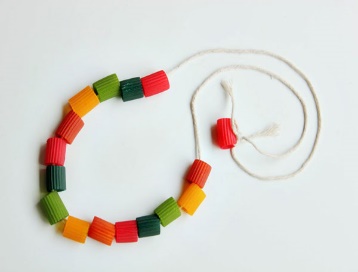 